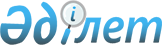 "Науырзым ауданының 2010-2012 жылдарға арналған аудандық бюджеті туралы" мәслихаттың 2009 жылғы 25 желтоқсандағы № 233 шешіміне өзгерістер мен толықтырулар енгізу туралыҚостанай облысы Науырзым ауданы мәслихатының 2010 жылғы 19 ақпандағы № 264 шешімі. Қостанай облысы Науырзым ауданының Әділет басқармасында 2010 жылғы 4 наурызда № 9-16-101 тіркелді

      Бюджет Кодексінің 106-бабына және Қазақстан Республикасы "Қазақстан Республикасындағы жергiлiктi мемлекеттiк басқару және өзін-өзі басқару туралы" Заңның 6-бабы 1-тармағы 1-тармақшасына сәйкес, Науырзым аудандық мәслихаты ШЕШТІ:



      1. "Науырзым ауданының 2010-2012 жылдарға арналған аудандық бюджеті туралы" мәслихаттың 2009 жылғы 25 желтоқсандағы № 233 шешіміне (нормативтік құқықтық актілердің мемлекеттік тіркеу тізілімінде 9-16-98 нөмірімен тіркелген, 2010 жылғы 11 қаңтарда "Науырзым тынысы" газетінде жарияланған) мына өзгерістер мен толықтырулар енгізілсін:



      көрсетілген шешімнің 1-тармағы келесі редакцияда жазылсын:

      "1. Науырзым ауданының 2010-2012 жылдарға арналған аудандық бюджеті тиісінше 1, 2, 3-қосымшаларға сәйкес, оның ішінде 2010 жылға мынадай көлемдерде бекітілсін:

      1) кірістер – 1007932 мың теңге, оның ішінде:

      салықтық түсімдер – 130958 мың теңге;

      салықтық емес түсімдер – 825 мың теңге;

      негізгі капиталды сатудан түсетін түсімдер – 122 мың теңге;

      трансферттер түсімдері – 876027 мың теңге;

      2) шығындар – 1003934,4 мың теңге;

      3) таза бюджеттік кредиттеу – 6227 мың теңге;

      4) қаржы активтерімен операциялар бойынша сальдо – 4000 мың теңге, оның ішінде:

      қаржы активтерін сатып алу – 4000 мың теңге;

      5) бюджет тапшылығы – -6229,4 мың теңге;

      6) бюджет тапшылығын қаржыландыру – 6229,4 мың теңге.";

      Көрсетілген шешімнің 1, 2, 3 қосымшалары осы шешімнің 1, 2, 3 қосымшаларына сәйкес келесі редакцияда жазылсын.



      2. Осы шешім 2010 жылдың 1 қаңтарынан бастап қолданысқа енгізіледі.      Кезектен тыс сессияның төрағасы

      аудандық мәслихаттың хатшысы               Б. Аманбаев      КЕЛІСІЛДІ:      "Науырзым ауданының экономика және

      бюджеттік жоспарлау басқармасы"

      мемлекеттік мекемесінің бастығы

      ___________________ А.Айтуарова

      2010 жылғы 19 ақпан

 

Мәслихаттың          

2010 жылғы 19 ақпандағы    

№ 264 шешіміне 1 қосымша    Мәслихаттың          

2009 жылғы 25 желтоқсандағы  

№ 233 шешіміне 1 қосымша     Науырзым ауданының 2010 жылға арналған бюджеті

 

Мәслихаттың          

2010 жылғы 19 ақпандағы    

№ 264 шешіміне 2 қосымша    Мәслихаттың          

2009 жылғы 25 желтоқсандағы  

№ 233 шешіміне 2 қосымша    Науырзым ауданының 2011 жылға арналған бюджеті

 

Мәслихаттың          

2010 жылғы 19 ақпандағы    

№ 264 шешіміне 3 қосымша    Мәслихаттың          

2009 жылғы 25 желтоқсандағы  

№ 233 шешіміне 3 қосымша    Науырзым ауданының 2012 жылға арналған бюджеті

 
					© 2012. Қазақстан Республикасы Әділет министрлігінің «Қазақстан Республикасының Заңнама және құқықтық ақпарат институты» ШЖҚ РМК
				СанатыСанатыСанатыСанаты2010 жылға

нақтыланған

бюджетСыныбыСыныбыСыныбы2010 жылға

нақтыланған

бюджетIшкi сыныбыIшкi сыныбы2010 жылға

нақтыланған

бюджетЕрекшелiгi2010 жылға

нақтыланған

бюджетАтауы2010 жылға

нақтыланған

бюджетIКірістер10079321Салықтық түсімдер13095801Табыс салығы585862Жеке табыс салығы5858603Әлеуметтiк салық614021Әлеуметтік салық6140204Меншікке салынатын салықтар77881Мүлiкке салынатын салықтар36013Жер салығы10854Көлiк құралдарына салынатын салық25885Бірыңғай жер салығы51405Тауарларға, жұмыстарға және

қызметтерге салынатын iшкi салықтар26482Акциздер2423Табиғи және басқа ресурстарды

пайдаланғаны үшiн түсетiн түсiмдер13344Кәсiпкерлiк және кәсiби қызметтi

жүргiзгенi үшiн алынатын алымдар107208Заңдық мәнді іс-әрекеттерді жасағаны

және (немесе) оған уәкілеттігі бар

мемлекеттік органдар немесе

лауазымды адамдар құжаттар бергені

үшін алынатын міндетті төлемдер5341Мемлекеттік баж5342Салықтық емес түсімдер82501Мемлекеттік меншіктен түсетін

кірістер2021Мемлекеттік кәсіпорындардың таза

кірісі бөлігінің түсімдері5Мемлекет меншігіндегі мүлікті жалға

беруден түсетін кірістер20202Мемлекеттік бюджеттен

қаржыландырылатын мемлекеттік

мекемелердің тауарларды (жұмыстарды,

қызметтерді) өткізуінен түсетін

түсімдер2481Мемлекеттік бюджеттен

қаржыландырылатын мемлекеттік

мекемелердің тауарларды (жұмыстарды,

қызметтерді) өткізуінен түсетін

түсімдер24806Басқа да салықтық емес түсiмдер3751Басқа да салықтық емес түсiмдер3753Негізгі капиталды сатудан

түсетін түсімдер12203Жердi және материалдық емес

активтердi сату1221Жерді сату32Материалдық емес активтерді сату1194Трансферттердің түсімдері87602702Мемлекеттiк басқарудың жоғары тұрған

органдарынан түсетiн трансферттер8760272Облыстық бюджеттен түсетiн

трансферттер876027Функционалдық топФункционалдық топФункционалдық топФункционалдық топФункционалдық топ2010 жылға

нақтыланған

бюджетКіші функцияКіші функцияКіші функцияКіші функция2010 жылға

нақтыланған

бюджетБюджеттік бағдарламалардың әкiмшiсiБюджеттік бағдарламалардың әкiмшiсiБюджеттік бағдарламалардың әкiмшiсi2010 жылға

нақтыланған

бюджетБағдарламаБағдарлама2010 жылға

нақтыланған

бюджетIIШығындар1003934,401Жалпы сипаттағы

мемлекеттiк қызметтер1179451Мемлекеттiк басқарудың жалпы

функцияларын орындайтын

өкiлдi, атқарушы және басқа

органдар105486112Аудан (облыстық маңызы бар

қала) мәслихатының

аппараты9594001Аудан (облыстық маңызы бар

қала) мәслихатының қызметін

қамтамасыз ету жөніндегі

қызметтер9594122Аудан (облыстық маңызы бар

қала) әкімінің аппараты43452001Аудан (облыстық маңызы бар

қала) әкімінің қызметін

қамтамасыз ету жөніндегі

қызметтер37477004Мемлекеттік органдарды

материалдық-техникалық

жарақтандыру5975123Қаладағы аудан, аудандық

маңызы бар қала, кент,

ауыл (село), ауылдық

(селолық) округ әкімінің

аппараты52440001Қаладағы аудан, аудандық

маңызы бар қаланың, кент,

ауыл (село), ауылдық

(селолық) округ әкімінің

қызметін қамтамасыз ету

жөніндегі қызметтер51140023Мемлекеттік органдарды

материалдық-техникалық

жарақтандыру13002Қаржылық қызмет8168452Ауданның (облыстық маңызы

бар қаланың) қаржы бөлімі8168001Аудандық бюджетті орындау

және коммуналдық меншікті

(облыстық манызы бар қала)

саласындағы мемлекеттік

саясатты іске асыру

жөніндегі қызметтер6853019Мемлекеттік органдарды

материалдық-техникалық

жарақтандыру13155Жоспарлау және статистикалық

қызмет4291453Ауданның (облыстық маңызы

бар қаланың) экономика

және бюджеттік жоспарлау

бөлімі4291001Экономикалық саясатты,

мемлекеттік жоспарлау

жүйесін қалыптастыру және

дамыту және ауданды

(облыстық манызы бар қаланы)

бақару саласындағы

мемлекеттік саясатты іске

асыру жөніндегі қызметтер429102Қорғаныс10261Әскери мұқтаждар1026122Аудан (облыстық маңызы бар

қала) әкімінің аппараты1026005Жалпыға бірдей әскери

міндетті атқару шеңберіндегі

іс-шаралар102604Бiлiм беру4611041Мектепке дейiнгi тәрбие

және оқыту30936464Ауданның (облыстық маңызы

бар қаланың) білім бөлімі30936009Мектепке дейінгі тәрбие

ұйымдарының қызметін

қамтамасыз ету309362Бастауыш, негізгі орта

және жалпы орта білім беру418025464Ауданның (облыстық маңызы

бар қаланың) білім бөлімі418025003Жалпы білім беру412164006Балалар мен жеткіншектерге

қосымша білім беру58619Бiлiм беру саласындағы

өзге де қызметтер12143464Ауданның (облыстық маңызы

бар қаланың) білім бөлімі11852001Жергілікті деңгейде білім

беру саласындағы мемлекеттік

саясатты іске асыру

жөніндегі қызметтер5387005Ауданның (областык маңызы

бар қаланың) мемлекеттік

білім беру мекемелер үшін

оқулықтар мен

оқу-әдiстемелiк кешендерді

сатып алу және жеткізу6465472Ауданның (облыстық маңызы

бар қаланың) құрылыс,

сәулет және қала құрылысы

бөлімі291037Білім беру объектілерін салу

және реконструкциялау29106Әлеуметтiк көмек және

әлеуметтiк қамсыздандыру561592Әлеуметтiк көмек48554451Ауданның (облыстық маңызы

бар қаланың) жұмыспен

қамту және әлеуметтік

бағдарламалар бөлімі48554002Еңбекпен қамту бағдарламасы17911005Мемлекеттік атаулы

әлеуметтік көмек3961007Жергілікті өкілетті

органдардың шешімі бойынша

мұқтаж азаматтардың

жекелеген топтарына

әлеуметтік көмек5728014Мұқтаж азаматтарға үйде

әлеуметтiк көмек көрсету277601618 жасқа дейіні балаларға

мемлекеттік жәрдемақылар15937017Мүгедектерді оңалту жеке

бағдарламасына сәйкес,

мұқтаж мүгедектерді міндетті

гигиеналық құралдармен

қамтамасыз етуге, және ымдау

тілі мамандарының, жеке

көмекшілердің қызмет көрсету434019Ұлы Отан соғысындағы

Жеңістің 65 жылдығына Ұлы

Отан соғысының қатысушылары

мен мүгедектерінің жол

жүруін қамтамасыз ету12020Ұлы Отан соғысындағы

Жеңістің 65 жылдығына Ұлы

Отан соғысының қатысушылары

мен мүгедектеріне біржолғы

материалдық көмекті төлеу17959Әлеуметтiк көмек және

әлеуметтiк қамтамасыз ету

салаларындағы өзге де

қызметтер7605451Ауданның (облыстық маңызы

бар қаланың) жұмыспен

қамту және әлеуметтік

бағдарламалар бөлімі7605001Жергілікті деңгейде халық

үшін әлеуметтік

бағдарламаларды жұмыспен

қамтуды қамтамасыз етуді

іске асыру саласындағы

мемлекеттік саясатты іске

асыру жөніндегі қызметтер7181011Жәрдемақыларды және басқа да

әлеуметтік төлемдерді

есептеу, төлеу мен жеткізу

бойынша қызметтерге ақы

төлеу42407Тұрғын үй-коммуналдық

шаруашылық86013Елді-мекендерді көркейту8601123Қаладағы аудан, аудандық

маңызы бар қала, кент,

ауыл (село), ауылдық

(селолық) округ әкімінің

аппараты8601008Елді мекендерде көшелерді

жарықтандыру4197009Елді мекендердің

санитариясын қамтамасыз ету700011Елді мекендерді абаттандыру

мен көгалдандыру370408Мәдениет, спорт, туризм

және ақпараттық кеңістiк703581Мәдениет саласындағы

қызмет40027455Ауданның (облыстық маңызы

бар қаланың) мәдениет және

тілдерді дамыту бөлімі24990003Мәдени-демалыс жұмысын

қолдау24990472Ауданның (облыстық маңызы

бар қаланың) құрылыс,

сәулет және қала құрылысы

бөлімі15037011Мәдениет объектілерін дамыту150372Спорт3047465Ауданның (облыстық маңызы

бар қаланың) Дене

шынықтыру және спорт

бөлімі3047006Аудандық (облыстық маңызы

бар қалалық) деңгейде

спорттық жарыстар өткiзу800007Әртүрлi спорт түрлерi

бойынша аудан (облыстық

маңызы бар қала) құрама

командаларының мүшелерiн

дайындау және олардың

облыстық спорт жарыстарына

қатысуы22473Ақпараттық кеңiстiк15399455Ауданның (облыстық маңызы

бар қаланың) мәдениет және

тілдерді дамыту бөлімі14799006Аудандық (қалалық)

кiтапханалардың жұмыс iстеуi14525007Мемлекеттік тілді және

Қазақстан халықтарының басқа

да тілдерін дамыту274456Ауданның (облыстық маңызы

бар қаланың) ішкі саясат

бөлімі600002Газеттер мен журналдар

арқылы мемлекеттік

ақпараттық саясат жүргізу

жөніндегі қызметтер6009Мәдениет, спорт, туризм

және ақпараттық кеңiстiктi

ұйымдастыру жөнiндегi өзге

де қызметтер11885455Ауданның (облыстық маңызы

бар қаланың) мәдениет және

тілдерді дамыту бөлімі5057001Жергілікті деңгейде тілдерді

және мәдениетті дамыту

саласындағы мемлекеттік

саясатты іске асыру жөніндегі қызметтер5057456Ауданның (облыстық маңызы

бар қаланың) ішкі саясат

бөлімі3896001Жергілікті деңгейде ақпарат,

мемлекеттілікті нығайту және

азаматтардың әлеуметтік

сенімділігін қалыптастыру

саласында мемлекеттік

саясатты іске асыру

жөніндегі қызметтер3896465Ауданның (облыстық маңызы

бар қаланың) Дене

шынықтыру және спорт

бөлімі2932001Жергілікті деңгейде дене

шынықтыру және спорт

саласындағы мемлекеттік

саясатты іске асыру

жөніндегі қызметтер293210Ауыл, су, орман, балық

шаруашылығы, ерекше

қорғалатын табиғи

аумақтар, қоршаған ортаны

және жануарлар дүниесін

қорғау, жер қатынастары1211591Ауыл шаруашылығы879475Ауданның (облыстық маңызы

бар қаланың) кәсіпкерлік,

ауыл шаруашылығы және

ветеринария бөлімі879099Республикалық бюджеттен

берілетін нысаналы

трансферттер есебiнен

ауылдық елді мекендер

саласының мамандарын әлеуметтік қолдау шараларын іске асыру 8792Су шаруашылығы103959472Ауданның (облыстық маңызы

бар қаланың) құрылыс,

сәулет және қала құрылысы

бөлімі103959012Сумен жабдықтау жүйесін

дамыту1039596Жер қатынастары4633463Ауданның (облыстық маңызы

бар қаланың) жер

қатынастары бөлімі4633001Аудан (облыстық манызы бар

қала) аумағында жер

қатынастарын реттеу

саласындағы мемлекеттік

саясатты іске асыру

жөніндегі қызметтер46339Ауыл, су, орман, балық

шаруашылығы және қоршаған

ортаны қорғау мен жер

қатынастары саласындағы

өзге де қызметтер11688123Қаладағы аудан, аудандық

маңызы бар қала, кент,

ауыл (село), ауылдық

(селолық) округ әкімінің

аппараты3500019Өңірлік жұмыспен қамту және

кадрларды қайта даярлау

стратегиясын іске асыру

шеңберінде ауылдарда

(селоларда), ауылдық

(селолық) округтерде

әлеуметтік жобаларды

қаржыландыру3500475Ауданның (облыстық маңызы

бар қаланың) кәсіпкерлік,

ауыл шаруашылығы және

ветеринария бөлімі8188013Эпизоотияға қарсы іс-шаралар

жүргізу818811Өнеркәсіп, сәулет, қала

құрылысы және құрылыс

қызметі60362Сәулет, қала құрылысы және

құрылыс қызметі6036472Ауданның (облыстық маңызы

бар қаланың) құрылыс,

сәулет және қала құрылысы

бөлімі6036001Құрылыс, сәулет және қала

құрылысы бөлімінің қызметін

қамтамасыз ету жөніндегі

қызметтер603612Көлiк және коммуникация959321Автомобиль көлiгi95932123Қаладағы аудан, аудандық

маңызы бар қала, кент,

ауыл (село), ауылдық

(селолық) округ әкімінің

аппараты5402013Аудандық маңызы бар

қалаларда, кенттерде,

ауылдарда (селоларда),

ауылдық (селолық) округтерде

автомобиль жолдарының жұмыс

істеуін қамтамасыз ету5402458Ауданның (облыстық маңызы

бар қаланың) тұрғын

үй-коммуналдық шаруашылық,

жолаушылар көлігі және

автомобиль жолдары бөлімі90530023Автомобиль жолдарының жұмыс

істеуін қамтамасыз ету9053013Басқалар165879Басқалар16587452Ауданның (облыстық маңызы

бар қаланың) қаржы бөлімі1319012Ауданның (облыстық маңызы

бар қаланың) жергілікті

атқарушы органының резерві1319453Ауданның (облыстық маңызы

бар қаланың) экономика

және бюджеттік жоспарлау

бөлімі350003Жергілікті бюджеттік

инвестициялық жобалардың

және концессиялық жобалардың

техникалық-экономикалық

негіздемелерін әзірлеу және

оған сараптама жүргізу350475Ауданның (облыстық маңызы

бар қаланың) кәсіпкерлік,

ауыл шаруашылығы және

ветеринария бөлімі11140001Жергілікті деңгейде

кәсіпкерлік, өнеркәсіп, ауыл

шаруашылығы және ветеринарии

саласындағы мемлекеттік

саясатты іске асыру

жөніндегі қызметтер10780004Мемлекеттік органдарды

материалдық-техникалық

жарақтандыру360458Ауданның (облыстық маңызы

бар қаланың) тұрғын

үй-коммуналдық шаруашылық,

жолаушылар көлігі және

автомобиль жолдары бөлімі3778001Жергілікті деңгейде тұрғын

үй-коммуналдық шаруашылығы,

жолаушылар көлігі және

автомобиль жолдары

саласындағы мемлекеттік

саясатты іске асыру

жөніндегі қызметтер377815Трансферттер49027,41Трансферттер49027,4452Ауданның (облыстық маңызы

бар қаланың) қаржы бөлімі49027,4006Нысаналы пайдаланылмаған

(толық пайдаланылмаған)

трансферттерді қайтару2,4020Бюджет саласындағы еңбекақы

төлеу қорының өзгеруіне

байланысты жоғары тұрған

бюджеттерге берлетін

ағымдағы нысаналы

трансферттер49025IIIТаза бюджеттік кредиттеу6227Бюджеттік кредиттер622710Ауыл, су, орман, балық

шаруашылығы, ерекше

қорғалатын табиғи

аумақтар, қоршаған ортаны

және жануарлар дүниесін

қорғау, жер қатынастары62271Ауыл шаруашылығы6227475Ауданның (облыстық маңызы

бар қаланың) кәсіпкерлік,

ауыл шаруашылығы және

ветеринария бөлімі6227009Ауылдық елді мекендердің

әлеуметтік саласының

мамандарын әлеуметтік қолдау

шараларын іске асыру үшін

бюджеттік кредиттер6227ІVҚаржы активтермен

операциялар бойынша

сальдо4000Қаржы активтерін сатып алу400013Басқалар40009Басқалар4000452Ауданның (облыстық маңызы

бар қаланың) қаржы бөлімі4000014Заңды тұлғалардың жарғылық

капиталын қалыптастыру

немесе ұлғайту4000VБюджет тапшылығы (-),

профицит (+)-6229,4VIБюджет тапшылығын

қаржыландыру (профицитті

пайдалану)6229,4Қарыздар түсімі62277Қарыздар түсімі622701Мемлекеттік ішкі қарыздар62272Қарыз алу келісім-шарттары622703Ауданның (облыстық маңызы

бар қаланың) жергілікті

атқарушы органы алатын

қарыздар6227Қарыздарды өтеу016Қарыздарды өтеу01Қарыздарды өтеу0452Ауданның (облыстық маңызы

бар қаланың) қаржы бөлімі0009Жергiлiктi атқарушы

органдардың борышын өтеу08Бюджет қаражаттарының

пайдаланылатын қалдықтары2,401Бюджет қаражаты қалдықтары2,41Бюджет қаражатының бос

қалдықтары2,401Бюджет қаражатының бос

қалдықтары2,4СанатыСанатыСанатыСанаты2011 жылға

нақтыланған

бюджетСыныбыСыныбыСыныбы2011 жылға

нақтыланған

бюджетIшкi сыныбыIшкi сыныбы2011 жылға

нақтыланған

бюджетЕрекшелiгi2011 жылға

нақтыланған

бюджетIКірістер8798361Салықтық түсімдер11899901Табыс салығы545962Жеке табыс салығы5459603Әлеуметтiк салық540341Әлеуметтік салық5403404Меншiкке салынатын салықтар74131Мүлiкке салынатын салықтар34313Жер салығы8804Көлiк құралдарына салынатын салық25885Бірыңғай жер салығы51405Тауарларға, жұмыстарға және

қызметтерге салынатын iшкi салықтар24222Акциздер2423Табиғи және басқа ресурстарды

пайдаланғаны үшiн түсетiн түсiмдер11384Кәсiпкерлiк және кәсiби қызметтi

жүргiзгенi үшiн алынатын алымдар104208Заңдық мәнді іс-әрекеттерді

жасағаны және (немесе) құжаттар

бергені үшін оған уәкілеттігі бар

мемлекеттік органдар немесе

лауазымды адамдар алатын міндетті

төлемдер5341Мемлекеттік баж5342Салықтан тыс түсімдер66801Мемлекет меншігінен түсетін

түсімдер2025Мемлекет меншігіндегі мүлікті жалға

беруден түсетін кірістер20202Мемлекеттік бюджеттен

қаржыландырылатын мемлекеттік

мекемелердің тауарларды

(жұмыстарды, қызметтерді)

өткізуінен түсетін түсімдер2191Мемлекеттік бюджеттен

қаржыландырылатын мемлекеттік

мекемелердің тауарларды

(жұмыстарды, қызметтерді)

өткізуінен түсетін түсімдер21906Басқа да салықтық емес түсiмдер2471Басқа да салықтық емес түсiмдер2473Негізгі капиталды сатудан

түсетін түсімдер12203Жердi және материалдық емес

активтердi сату1221Жерді сату32Материалдық емес активтерді сату1194Трансферттердің түсімдері76004702Мемлекеттiк басқарудың жоғары

тұрған органдарынан түсетiн

трансферттер7600472Облыстық бюджеттен түсетiн

трансферттер760047Функционалдық топФункционалдық топФункционалдық топФункционалдық топФункционалдық топ2011 жылға

нақтыланған

бюджетКіші функцияКіші функцияКіші функцияКіші функция2011 жылға

нақтыланған

бюджетБюджеттік бағдарламалардың әкiмшiсiБюджеттік бағдарламалардың әкiмшiсiБюджеттік бағдарламалардың әкiмшiсi2011 жылға

нақтыланған

бюджетБағдарламаБағдарлама2011 жылға

нақтыланған

бюджетIIШығындар87983601Жалпы сипаттағы

мемлекеттiк қызметтер1443521Мемлекеттiк басқарудың жалпы

функцияларын орындайтын

өкiлдi, атқарушы және басқа

органдар130619112Аудан (облыстық маңызы бар

қала) мәслихатының

аппараты12472001Аудан (облыстық маңызы бар

қала) мәслихатының қызметін

қамтамасыз ету жөніндегі

қызметтер12472122Аудан (облыстық маңызы бар

қала) әкімінің аппараты60272001Аудан (облыстық маңызы бар

қала) әкімінің қызметін

қамтамасыз ету жөніндегі

қызметтер50219004Мемлекеттік органдарды

материалдық-техникалық

жарақтандыру10053123Қаладағы аудан, аудандық

маңызы бар қала, кент,

ауыл (село), ауылдық

(селолық) округ әкімінің

аппараты57875001Қаладағы аудан, аудандық

маңызы бар қаланың, кент,

ауыл (село), ауылдық

(селолық) округ әкімінің

қызметін қамтамасыз ету

жөніндегі қызметтер578752Қаржылық қызмет8155452Ауданның (облыстық маңызы

бар қаланың) қаржы бөлімі8155001Аудандық бюджетті орындау

және коммуналдық меншікті

(облыстық маңызы бар қала)

саласындағы мемлекеттік

саясатты іске асыру

жөніндегі қызметтер81555Жоспарлау және статистикалық

қызмет5578453Ауданның (облыстық маңызы

бар қаланың) экономика

және бюджеттік жоспарлау

бөлімі5578001Экономикалық саясатты,

мемлекеттік жоспарлау

жүйесін қалыптастыру және

дамыту және ауданды

(облыстық маңызы бар қаланы)

басқару саласындағы

мемлекеттік саясатты іске

асыру жөніндегі қызметтер557802Қорғаныс11291Әскери мұқтаждар1129122Аудан (облыстық маңызы бар

қала) әкімінің аппараты1129005Жалпыға бірдей әскери

міндетті атқару шеңберіндегі

іс-шаралар112904Бiлiм беру5426611Мектепке дейiнгi тәрбие

және оқыту36978464Ауданның (облыстық маңызы

бар қаланың) білім бөлімі36978009Мектепке дейінгі тәрбие

ұйымдарының қызметін

қамтамасыз ету369782Бастауыш, негізгі орта

және жалпы орта білім беру493200464Ауданның (облыстық маңызы

бар қаланың) білім бөлімі493200003Жалпы білім беру486260006Балаларға қосымша білім

беру69409Бiлiм беру саласындағы

өзге де қызметтер12483464Ауданның (облыстық маңызы

бар қаланың) білім бөлімі12483001Жергілікті деңгейде білім

беру саласындағы мемлекеттік

саясатты іске асыру

жөніндегі қызметтер6878005Ауданның (областык маңызы

бар қаланың) мемлекеттік

білім беру мекемелер үшін

оқулықтар мен

оқу-әдiстемелiк кешендерді

сатып алу және жеткізу560506Әлеуметтiк көмек және

әлеуметтiк қамсыздандыру400492Әлеуметтiк көмек30248451Ауданның (облыстық маңызы

бар қаланың) жұмыспен

қамту және әлеуметтік

бағдарламалар бөлімі30248002Еңбекпен қамту бағдарламасы10544005Мемлекеттік атаулы

әлеуметтік көмек3630007Жергілікті өкілетті

органдардың шешімі бойынша

мұқтаж азаматтардың

жекелеген топтарына

әлеуметтік көмек6358014Мұқтаж азаматтарға үйде

әлеуметтiк көмек көрсету333101618 жасқа дейінгі балаларға

мемлекеттік жәрдемақылар5908017Мүгедектерді оңалту жеке

бағдарламасына сәйкес,

мұқтаж мүгедектерді міндетті

гигиеналық құралдарымен

қамтамасыз етуге және ымдау

тілі мамандарының, жеке

көмекшілердің қызмет көрсету4779Әлеуметтiк көмек және

әлеуметтiк қамтамасыз ету

салаларындағы өзге де

қызметтер9801451Ауданның (облыстық маңызы

бар қаланың) жұмыспен

қамту және әлеуметтік

бағдарламалар бөлімі9801001Жергілікті деңгейде халық

үшін әлеуметтік

бағдарламаларды жұмыспен

қамтуды қамтамасыз етуді

іске асыру саласындағы

мемлекеттік саясатты іске

асыру жөніндегі қызметтер9335011Жәрдемақыларды және басқа да

әлеуметтік төлемдерді

есептеу, төлеу мен жеткізу

бойынша қызметтерге ақы

төлеу46607Тұрғын үй-коммуналдық

шаруашылық120673Елді-мекендерді көркейту12067123Қаладағы аудан, аудандық

маңызы бар қала, кент,

ауыл (село), ауылдық

(селолық) округ әкімінің

аппараты12067008Елді мекендерде көшелерді

жарықтандыру4575009Елді мекендердің

санитариясын қамтамасыз ету762011Елді мекендерді абаттандыру

мен көгалдандыру673008Мәдениет, спорт, туризм

және ақпараттық кеңістiк699601Мәдениет саласындағы

қызмет32487455Ауданның (облыстық маңызы

бар қаланың) мәдениет және

тілдерді дамыту бөлімі32487003Мәдени-демалыс жұмысын

қолдау324872Спорт3170465Ауданның (облыстық маңызы

бар қаланың) Дене

шынықтыру және спорт

бөлімі3170006Аудандық (облыстық маңызы

бар қалалық) деңгейде

спорттық жарыстар өткiзу856007Әртүрлi спорт түрлерi

бойынша аудан (облыстық

маңызы бар қала) құрама

командаларының мүшелерiн

дайындау және олардың

облыстық спорт жарыстарына

қатысуы23143Ақпараттық кеңiстiк19242455Ауданның (облыстық маңызы

бар қаланың) мәдениет және

тілдерді дамыту бөлімі18594006Аудандық (қалалық)

кiтапханалардың жұмыс iстеуi18298007Мемлекеттік тілді және

Қазақстан халықтарының басқа

да тілдерін дамыту296456Ауданның (облыстық маңызы

бар қаланың) ішкі саясат

бөлімі648002Газеттер мен журналдар

арқылы мемлекеттік

ақпараттық саясат жүргізу

жөніндегі қызметтер6489Мәдениет, спорт, туризм

және ақпараттық кеңiстiктi

ұйымдастыру жөнiндегi өзге

де қызметтер15061455Ауданның (облыстық маңызы

бар қаланың) мәдениет және

тілдерді дамыту бөлімі6574001Жергілікті деңгейде тілдерді

және мәдениетті дамыту

саласындағы мемлекеттік

саясатты іске асыру

жөніндегі қызметтер6574456Ауданның (облыстық маңызы

бар қаланың) ішкі саясат

бөлімі4675001Жергілікті деңгейде ақпарат,

мемлекеттілікті нығайту және

азаматтардың әлеуметтік

сенімділігін қалыптастыру

саласында мемлекеттік

саясатты іске асыру

жөніндегі қызметтер4675465Ауданның (облыстық маңызы

бар қаланың) Дене

шынықтыру және спорт

бөлімі3812001Жергілікті деңгейде дене

шынықтыру және спорт

саласындағы мемлекеттік

саясатты іске асыру

жөніндегі қызметтер381210Ауыл, су, орман, балық

шаруашылығы, ерекше

қорғалатын табиғи

аумақтар, қоршаған ортаны

және жануарлар дүниесін

қорғау, жер қатынастары60236Жер қатынастары6023463Ауданның (облыстық маңызы

бар қаланың) жер

қатынастары бөлімі6023001Аудан (облыстық маңызы бар

қала) аумағында жер

қатынастарын реттеу

саласындағы мемлекеттік

саясатты іске асыру

жөніндегі қызметтер602311Өнеркәсіп, сәулет, қала

құрылысы және құрылыс

қызметі78472Сәулет, қала құрылысы және

құрылыс қызметі7847472Ауданның (облыстық маңызы

бар қаланың) құрылыс,

сәулет және қала құрылысы

бөлімі7847001Құрылыс, сәулет және қала

құрылысы бөлімінің қызметін

қамтамасыз ету жөніндегі

қызметтер784712Көлiк және коммуникация370411Автомобиль көлiгi37041123Қаладағы аудан, аудандық

маңызы бар қала, кент,

ауыл (село), ауылдық (селолық) округ әкімінің

аппараты5900013Аудандық маңызы бар

қалаларда, кенттерде,

ауылдарда (селоларда),

ауылдық (селолық) округтерде

автомобиль жолдарының жұмыс

істеуін қамтамасыз ету5900458Ауданның (облыстық маңызы

бар қаланың) тұрғын

үй-коммуналдық шаруашылық,

жолаушылар көлігі және

автомобиль жолдары бөлімі31141023Автомобиль жолдарының жұмыс

істеуін қамтамасыз ету3114113Басқалар187079Басқалар18707452Ауданның (облыстық маңызы

бар қаланың) қаржы бөлімі1197012Ауданның (облыстық маңызы

бар қаланың) жергілікті

атқарушы органының резерві1197453Ауданның (облыстық маңызы

бар қаланың) экономика

және бюджеттік жоспарлау

бөлімі450003Жергілікті бюджеттік

инвестициялық жобалардың

және концессиялық жобалардың

техникалық-экономикалық

негіздемелерін әзірлеу және

оған сараптама жүргізу450475Ауданның (облыстық маңызы

бар қаланың) кәсіпкерлік,

ауыл шаруашылығы және

ветеринария бөлімі12167001Жергілікті деңгейде

кәсіпкерлік, өнеркәсіп және

ауыл шаруашылығы саласындағы

мемлекеттік саясатты іске

асыру жөніндегі қызметтер12167458Ауданның (облыстық маңызы

бар қаланың) тұрғын

үй-коммуналдық шаруашылық,

жолаушылар көлігі және

автомобиль жолдары бөлімі4893001Жергілікті деңгейде тұрғын

үй-коммуналдық шаруашылығы,

жолаушылар көлігі және

автомобиль жолдары

саласындағы мемлекеттік

саясатты іске асыру

жөніндегі қызметтер4893IIIТаза бюджеттік кредиттеу0ІVҚаржы активтермен

операциялар бойынша сальдо0VБюджет тапшылығы (-),

профицит (+)0СанатыСанатыСанатыСанаты2012 жылға

нақтыланған

бюджетСыныбыСыныбыСыныбы2012 жылға

нақтыланған

бюджетIшкi сыныбыIшкi сыныбы2012 жылға

нақтыланған

бюджетЕрекшелiгi2012 жылға

нақтыланған

бюджетIКірістер9785301Салықтық түсімдер11873801Табыс салығы544562Жеке табыс салығы5445603Әлеуметтiк салық540341Әлеуметтік салық5403404Меншiкке салынатын салықтар74131Мүлiкке салынатын салықтар34313Жер салығы8804Көлiк құралдарына салынатын салық25885Бірыңғай жер салығы51405Тауарларға, жұмыстарға және

қызметтерге салынатын iшкi салықтар23012Акциздер2423Табиғи және басқа ресурстарды

пайдаланғаны үшiн түсетiн түсiмдер10174Кәсiпкерлiк және кәсiби қызметтi

жүргiзгенi үшiн алынатын алымдар104208Заңдық мәнді іс-әрекеттерді жасағаны

және (немесе) құжаттар бергені үшін

оған уәкілеттігі бар мемлекеттік

органдар немесе лауазымды адамдар

алатын міндетті төлемдер5341Мемлекеттік баж5342Салықтан тыс түсімдер66801Мемлекет меншігінен түсетін түсімдер2021Мемлекеттік кәсіпорындардың таза

кірісі бөлігінің түсімдері5Мемлекет меншігіндегі мүлікті жалға

беруден түсетін кірістер20202Мемлекеттік бюджеттен

қаржыландырылатын мемлекеттік

мекемелердің тауарларды (жұмыстарды,

қызметтерді) өткізуінен түсетін

түсімдер2191Мемлекеттік бюджеттен

қаржыландырылатын мемлекеттік

мекемелердің тауарларды (жұмыстарды,

қызметтерді) өткізуінен түсетін

түсімдер21906Басқа да салықтық емес түсiмдер2471Басқа да салықтық емес түсiмдер2473Негізгі капиталды сатудан

түсетін түсімдер12203Жердi және материалдық емес

активтердi сату1221Жерді сату32Материалдық емес активтерді сату1194Трансферттердің түсімдері85900202Мемлекеттiк басқарудың жоғары тұрған

органдарынан түсетiн трансферттер8590022Облыстық бюджеттен түсетiн

трансферттер859002Функционалдық топФункционалдық топФункционалдық топФункционалдық топФункционалдық топ2012 жылға

нақтыланған

бюджетКіші функцияКіші функцияКіші функцияКіші функция2012 жылға

нақтыланған

бюджетБюджеттік бағдарламалардың әкiмшiсiБюджеттік бағдарламалардың әкiмшiсiБюджеттік бағдарламалардың әкiмшiсi2012 жылға

нақтыланған

бюджетБағдарламаБағдарлама2012 жылға

нақтыланған

бюджетIIШығындар97853001Жалпы сипаттағы

мемлекеттiк қызметтер1547291Мемлекеттiк басқарудың жалпы

функцияларын орындайтын

өкiлдi, атқарушы және басқа

органдар139940112Аудан (облыстық маңызы бар

қала) мәслихатының

аппараты13431001Аудан (облыстық маңызы бар

қала) мәслихатының қызметін

қамтамасыз ету жөніндегі

қызметтер13431122Аудан (облыстық маңызы бар

қала) әкімінің аппараты64182001Аудан (облыстық маңызы бар

қала) әкімінің қызметін

қамтамасыз ету жөніндегі

қызметтер50220004Мемлекеттік органдарды

материалдық-техникалық

жарақтандыру13962123Қаладағы аудан, аудандық

маңызы бар қала, кент,

ауыл (село), ауылдық

(селолық) округ әкімінің

аппараты62327001Қаладағы аудан, аудандық

маңызы бар қаланың, кент,

ауыл (село), ауылдық

(селолық) округ әкімінің

қызметін қамтамасыз ету

жөніндегі қызметтер623272Қаржылық қызмет8782452Ауданның (облыстық маңызы

бар қаланың) қаржы бөлімі8782001Аудандық бюджетті орындау

және коммуналдық меншікті

(облыстық маңызы бар қала)

саласындағы мемлекеттік

саясатты іске асыру жөніндегі

қызметтер87825Жоспарлау және статистикалық

қызмет6007453Ауданның (облыстық маңызы

бар қаланың) экономика

және бюджеттік жоспарлау

бөлімі6007001Экономикалық саясатты,

мемлекеттік жоспарлау жүйесін

қалыптастыру және дамыту және

ауданды (облыстық маңызы бар

қаланы) басқару саласындағы

мемлекеттік саясатты іске

асыру жөніндегі қызметтер600702Қорғаныс11291Әскери мұқтаждар1129122Аудан (облыстық маңызы бар

қала) әкімінің аппараты1129005Жалпыға бірдей әскери

міндетті атқару шеңберіндегі

іс-шаралар112904Бiлiм беру5502901Мектепке дейiнгi тәрбие

және оқыту40059464Ауданның (облыстық маңызы

бар қаланың) білім бөлімі40059009Мектепке дейінгі тәрбие

ұйымдарының қызметін

қамтамасыз ету400592Бастауыш, негізгі орта

және жалпы орта білім беру497219464Ауданның (облыстық маңызы

бар қаланың) білім бөлімі497219003Жалпы білім беру490280006Балаларға қосымша білім беру69399Бiлiм беру саласындағы

өзге де қызметтер13012464Ауданның (облыстық маңызы

бар қаланың) білім бөлімі13012001Жергілікті деңгейде білім

беру саласындағы мемлекеттік

саясатты іске асыру жөніндегі

қызметтер7407005Ауданның (областык маңызы бар

қаланың) мемлекеттік білім

беру мекемелер үшін оқулықтар

мен оқу-әдiстемелiк

кешендерді сатып алу және

жеткізу560506Әлеуметтiк көмек және

әлеуметтiк қамсыздандыру468212Әлеуметтiк көмек36174451Ауданның (облыстық маңызы

бар қаланың) жұмыспен

қамту және әлеуметтік

бағдарламалар бөлімі36174002Еңбекпен қамту бағдарламасы13587005Мемлекеттік атаулы әлеуметтік

көмек4290007Жергілікті өкілетті

органдардың шешімі бойынша

мұқтаж азаматтардың жекелеген

топтарына әлеуметтік көмек7446014Мұқтаж азаматтарға үйде

әлеуметтiк көмек көрсету360901618 жасқа дейінгі балаларға

мемлекеттік жәрдемақылар6678017Мүгедектерді оңалту жеке

бағдарламасына сәйкес, мұқтаж

мүгедектерді міндетті

гигиеналық құралдарымен

қамтамасыз етуге және ымдау

тілі мамандарының, жеке

көмекшілердің қызмет көрсету5649Әлеуметтiк көмек және

әлеуметтiк қамтамасыз ету

салаларындағы өзге де

қызметтер10647451Ауданның (облыстық маңызы

бар қаланың) жұмыспен

қамту және әлеуметтік

бағдарламалар бөлімі10647001Жергілікті деңгейде халық

үшін әлеуметтік

бағдарламаларды жұмыспен

қамтуды қамтамасыз етуді іске

асыру саласындағы мемлекеттік

саясатты іске асыру жөніндегі

қызметтер10053011Жәрдемақыларды және басқа да

әлеуметтік төлемдерді

есептеу, төлеу мен жеткізу

бойынша қызметтерге ақы төлеу59407Тұрғын үй-коммуналдық

шаруашылық183193Елді-мекендерді көркейту18319123Қаладағы аудан, аудандық

маңызы бар қала, кент,

ауыл (село), ауылдық

(селолық) округ әкімінің

аппараты18319008Елді мекендерде көшелерді

жарықтандыру6296009Елді мекендердің санитариясын

қамтамасыз ету910011Елді мекендерді абаттандыру

мен көгалдандыру1111308Мәдениет, спорт, туризм

және ақпараттық кеңістiк824491Мәдениет саласындағы

қызмет39984455Ауданның (облыстық маңызы

бар қаланың) мәдениет және

тілдерді дамыту бөлімі39984003Мәдени-демалыс жұмысын қолдау399842Спорт 3736465Ауданның (облыстық маңызы

бар қаланың) Дене

шынықтыру және спорт

бөлімі3736006Аудандық (облыстық маңызы бар

қалалық) деңгейде спорттық

жарыстар өткiзу1040007Әртүрлi спорт түрлерi бойынша

аудан (облыстық маңызы бар

қала) құрама командаларының

мүшелерiн дайындау және

олардың облыстық спорт

жарыстарына қатысуы26963Ақпараттық кеңiстiк22090455Ауданның (облыстық маңызы

бар қаланың) мәдениет және

тілдерді дамыту бөлімі21442006Аудандық (қалалық)

кiтапханалардың жұмыс iстеуi21113007Мемлекеттік тілді және

Қазақстан халықтарының басқа

да тілдерін дамыту329456Ауданның (облыстық маңызы

бар қаланың) ішкі саясат

бөлімі648002Газеттер мен журналдар арқылы

мемлекеттік ақпараттық саясат

жүргізу жөніндегі қызметтер6489Мәдениет, спорт, туризм

және ақпараттық кеңiстiктi

ұйымдастыру жөнiндегi өзге

де қызметтер16639455Ауданның (облыстық маңызы

бар қаланың) мәдениет және

тілдерді дамыту бөлімі7080001Жергілікті деңгейде тілдерді

және мәдениетті дамыту

саласындағы мемлекеттік

саясатты іске асыру жөніндегі

қызметтер7080456Ауданның (облыстық маңызы

бар қаланың) ішкі саясат

бөлімі5454001Жергілікті деңгейде ақпарат,

мемлекеттілікті нығайту және

азаматтардың әлеуметтік

сенімділігін қалыптастыру

саласында мемлекеттік

саясатты іске асыру жөніндегі

қызметтер5454465Ауданның (облыстық маңызы

бар қаланың) Дене

шынықтыру және спорт

бөлімі4105001Жергілікті деңгейде дене

шынықтыру және спорт

саласындағы мемлекеттік

саясатты іске асыру жөніндегі

қызметтер410510Ауыл, су, орман, балық

шаруашылығы, ерекше

қорғалатын табиғи

аумақтар, қоршаған ортаны

және жануарлар дүниесін

қорғау, жер қатынастары64866Жер қатынастары6486463Ауданның (облыстық маңызы

бар қаланың) жер

қатынастары бөлімі6486001Аудан (облыстық маңызы бар

қала) аумағында жер

қатынастарын реттеу

саласындағы мемлекеттік

саясатты іске асыру жөніндегі

қызметтер648611Өнеркәсіп, сәулет, қала

құрылысы және құрылыс

қызметі84502Сәулет, қала құрылысы және

құрылыс қызметі8450472Ауданның (облыстық маңызы

бар қаланың) құрылыс,

сәулет және қала құрылысы

бөлімі8450001Құрылыс, сәулет және қала

құрылысы бөлімінің қызметін

қамтамасыз ету жөніндегі

қызметтер845012Көлiк және коммуникация898381Автомобиль көлiгi89838123Қаладағы аудан, аудандық

маңызы бар қала, кент,

ауыл (село), ауылдық

(селолық) округ әкімінің

аппараты7300013Аудандық маңызы бар

қалаларда, кенттерде,

ауылдарда (селоларда),

ауылдық (селолық) округтерде

автомобиль жолдарының жұмыс

істеуін қамтамасыз ету7300458Ауданның (облыстық маңызы

бар қаланың) тұрғын

үй-коммуналдық шаруашылық,

жолаушылар көлігі және

автомобиль жолдары бөлімі82538023Автомобиль жолдарының жұмыс

істеуін қамтамасыз ету8253813Басқалар200199Басқалар20019452Ауданның (облыстық маңызы

бар қаланың) қаржы бөлімі1197012Ауданның (облыстық маңызы бар

қаланың) жергілікті атқарушы

органының резерві1197453Ауданның (облыстық маңызы

бар қаланың) экономика

және бюджеттік жоспарлау

бөлімі450003Жергілікті бюджеттік

инвестициялық жобалардың және

концессиялық жобалардың

техникалық-экономикалық

негіздемелерін әзірлеу және

оған сараптама жүргізу450475Ауданның (облыстық маңызы

бар қаланың) кәсіпкерлік,

ауыл шаруашылығы және

ветеринария бөлімі13103001Жергілікті деңгейде

кәсіпкерлік, өнеркәсіп және

ауыл шаруашылығы саласындағы

мемлекеттік саясатты іске

асыру жөніндегі қызметтер13103458Ауданның (облыстық маңызы

бар қаланың) тұрғын

үй-коммуналдық шаруашылық,

жолаушылар көлігі және

автомобиль жолдары бөлімі5269001Жергілікті деңгейде тұрғын

үй-коммуналдық шаруашылығы,

жолаушылар көлігі және

автомобиль жолдары

саласындағы мемлекеттік

саясатты іске асыру жөніндегі

қызметтер5269IIIТаза бюджеттік кредиттеу0ІVҚаржы активтермен

операциялар бойынша

сальдо0VБюджет тапшылығы (-),

профицит (+)0